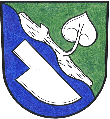 Školní řád
Základní školy KujavyDodatek č. 1Dodatek č. 1 řeší:I. Organizaci vyučováníč.j.: ZŠ/POD/90/2017Aktualizace: k 1. 9. 2017Zpracovala: Mgr. Pavla Rozsypalová, ředitelka školyProjednáno pedagogickou radou dne: 28. 8. 2017Schváleno školskou radou dne: 4. 9. 2017
3. Provoz a vnitřní režim školy Organizace vyučováníPřestávky mezi hodinami jsou 10 minut, mezi 2. a 3. hodinou je 20 minut, mezi 5. a 6. hodinou mají žáci 50 minut přestávku na oběd a oddech. Žáci, kteří se ve škole nestravují, tráví přestávku ve školní družině.Před vyučovánímŽáci navštěvující školní družinu mají vstup do budovy povolen od 6.15 hod. Činnost školní družiny je od 6:15 do 7:45 hodin, kdy vychovatelka předá děti příslušným vyučujícím a od 11:40, kdy vyučující předá děti vychovatelce, do 16:00 hodin.Školní budova je pro žáky školy otevřená od 7:45. Ke vstupu využívají      hlavní vchod.Žákům není dovoleno umisťovat jízdní kola do stojanu před budovou. Ten slouží pouze návštěvám OÚ. K uložení jízdních kol slouží žákům pouze stojany na nádvoří školy. Žáci jsou povinni kola uzamykat. Při vjezdu do areálu dvora dbají žáci zvýšené opatrnosti.Po příchodu do školy si žáci v šatně odkládají svrchní oděv a obuv. Nenechávají zde v průběhu vyučování žádné cenné věci (peníze, šperky, telefony, aj.). Udržují zde pořádek, oděv si odkládají na věšák, obuv do botníku. Žáci vstupují do tříd přezutí. Šatnu uzamyká třídní služba v 8:00, která zodpovídá za pořádek v ní. 0. hodina7:00 – 7:45               přestávka 7:45 – 8:001. hodina8:00 – 8:45               přestávka 8:45 – 8:552. hodina8:55 – 9:40               přestávka 9:40 – 10:003. hodina10:00 – 10:45           přestávka 10:45 – 10:554. hodina10:55 – 11:40         přestávka 11:40 – 11:505. hodina11:50 – 12:35         přestávka 12:35 – 13:256. hodina13:25 – 14:10             